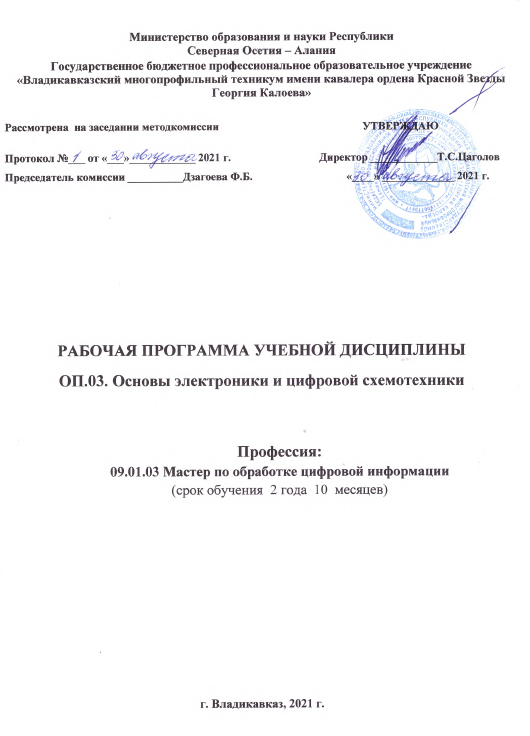 Министерство образования и науки РеспубликиСеверная Осетия – АланияГосударственное бюджетное профессиональное образовательное учреждение«Владикавказский многопрофильный техникум имени кавалера ордена Красной Звезды Георгия Калоева»Рассмотрена  на заседании методкомиссии                                                    УТВЕРЖДАЮ	Протокол №___ от «___»____________ 2021 г.                                Директор ____________Т.С.Цаголов	Председатель комиссии __________Дзагоева Ф.Б.                                  «____» _____________ 2021 г.РАБОЧАЯ ПРОГРАММа УЧЕБНОЙ ДИСЦИПЛИНЫОП.03. Основы электроники и цифровой схемотехникиПрофессия: 09.01.03 Мастер по обработке цифровой информации (срок обучения  2 года  10  месяцев)г. Владикавказ, 2021 г. Программа учебной дисциплины разработана на основе Федерального государственного образовательного стандарта среднего профессионального образования по профессии 09.01.03 Мастер по обработке цифровой информации по укрупненной группе специальностей 09.00.00 Информатика и вычислительная техника.Организация-разработчик:  Государственное бюджетное профессиональное образовательное учреждение «Владикавказский многопрофильный техникум имени кавалера ордена Красной Звезды Георгия Калоева» г. Владикавказ РСО - АланияРазработчики:Сальникова Марина Владимировна, мастер производственного обучения    ГБПОУ ВМТ им.   Г. Калоева г. Владикавказ  РСО-АланияРазработчик от  работодателя:ИП Боциев Эдуард РуслановичСОДЕРЖАНИЕпаспорт ПРОГРАММЫ УЧЕБНОЙ ДИСЦИПЛИНЫОП.03. Основы электроники и цифровой схемотехники1.1. Область применения программыПрограмма учебной дисциплины является частью программы подготовки квалифицированных рабочих, служащих в соответствии с ФГОС по профессии СПО  09.01.03  Мастер по обработке цифровой информации, по укрупненной группе  специальностей 09.00.00 Информатика и вычислительная техника. Программа учебной дисциплины может быть использована в дополнительном профессиональном образовании и профессиональной подготовке рабочих профессий: 16199 Оператор электронно-вычислительных и вычислительных машин, 16409 Оформитель табло, виньеток и альбомов при наличии основного общего, среднего (полного) общего образования. Стаж работы не требуется. Программа учебной дисциплины может быть использована в дополнительном профессиональном образовании, повышении квалификации  и профессиональной подготовке рабочих профессий:  16199 Оператор электронно-вычислительных и вычислительных машин, 17553 Радиомеханик по обслуживанию и ремонту радиотелевизионной аппаратуры, 17556 Радиомеханик по ремонту радиоэлектронного оборудования, 17568 Радиотехник, 18193 Сборщик микросхем, 18233 Сборщик полупроводниковых приборов  при наличии основного общего, среднего (полного) общего образования. Стаж работы не требуется. 1.2. Место дисциплины в структуре основной профессиональной образовательной программы: дисциплина входит в общепрофессиональный цикл.1.3. Цели и задачи дисциплины – требования к результатам освоения дисциплины:В результате освоения дисциплины обучающийся должен уметь:определять параметры полупроводниковых приборов и элементов системотехники.В результате освоения дисциплины обучающийся должен знать:основные сведения об электровакуумных и полупроводниковых приборах, выпрямителях, колебательных системах, антеннах; усилителях, генераторах электрических сигналов;общие сведения о распространении радиоволн;принцип распространения сигналов в линиях связи;сведения о волоконно-оптических линиях;цифровые способы передачи информации;общие сведения об элементной базе схемотехники (резисторы, конденсаторы, диоды, транзисторы, микросхемы, элементы оптоэлектроники);логические элементы и логическое проектирование в базисах микросхем;функциональные узлы (дешифраторы, шифраторы, мультиплексоры, демультиплексоры, цифровые компараторы, сумматоры, триггеры, регистры, счетчики);запоминающие устройства на основе БИС/СБИС;цифро-аналоговые и аналого-цифровые преобразователи.1.4. Рекомендуемое количество часов на освоение программы дисциплины:максимальной учебной нагрузки обучающегося 48 часов, в том числе:обязательной аудиторной учебной нагрузки обучающегося 32 часа;самостоятельной работы обучающегося 16 часов.2. СТРУКТУРА И СОДЕРЖАНИЕ УЧЕБНОЙ ДИСЦИПЛИНЫ2.1. Объем учебной дисциплины и виды учебной работы2.2. Тематический план и содержание учебной дисциплины ОП.03. Основы электроники и цифровой схемотехникиДля характеристики уровня освоения учебного материала используются следующие обозначения:1. – ознакомительный (узнавание ранее изученных объектов, свойств); 2. – репродуктивный (выполнение деятельности по образцу, инструкции или под руководством)3. – продуктивный (планирование и самостоятельное выполнение деятельности, решение проблемных задач)3. условия реализации программы дисциплины3.1. Требования к минимальному материально-техническому обеспечениюРеализация программы дисциплины требует наличия лаборатории электротехники с основами радиоэлектроники.Оборудование лаборатории электротехники с основами радиоэлектроники: посадочные места по количеству обучающихся;автоматизированное рабочее преподавателя (стол, кресло, ноутбук);комплект учебно-наглядных пособий, кодотранспарантыстенд для изучения правил техники безопасности (SA-2688)лицензионное программное обеспечениедидактический материал,учебная и справочная литература,техническая документацияТехнические средства обучения:компьютер с лицензионным программным обеспечением мультимедиа-проектор, интерактивная доска3.2. Информационное обеспечение обученияОсновные источники:Миловзоров О.В., Панков И.Г.Основы электроники, Учебник для СПО – М.: Юрайт, 2018г.Богомолов С.А. Основы электроники и цифровой схемотехники: учебник для студ. учреждений сред. проф. образования. – М.: Издательский дом «Академия», 2016г.Новожилов О.П. Электроника и схемотехника.– М.:Юрайт, 2018г.Дополнительные источники:Синдеев Ю.Г. Электротехника с основами электроники: учебное пособие. Ростов-на-Дону, «Феникс», 2012г.Лачин В.И., Савелов Н.С. Электроника. Ростов-на-Дону, «Феникс», 2012г.Григоров И.Н. Все об антеннах. М.: ДМК Пресс, 2011г.Гальперин М.Ф. «Электротехника и электроника», М, Форум, 2011.Данилов И.А., Иванов П.М. «Дидактический материал по общей   электротехнике с основами электроники», М, «Академия»,2012.Музин Ю.М. «Виртуальная электротехника», С-Пб, «Питер»,2014.Дубина А.Г., Орлова С.С. «MSExcel в электротехнике и электронике», С-Пб, «БХВ-Петербург»,2013.Internet-ресурсыФедеральный центр информационно-образовательных ресурсов. [Электронный ресурс]. Режим доступа: http://fcior.edu.ru, свободный. Бесплатная электронная библиотека онлайн «Единое окно к образовательным ресурсам». [Электронный ресурс]. Режим доступа: http://window.edu.ru, свободный. Естественно-научный образовательный портал. [Электронный ресурс]. Режим доступа: http://ktf.krk.ru/courses/foet//, свободный. Мультимедийный курс по электротехнике и основам электроники. [Электронный ресурс]. Режим доступа: http://www.eltray.com, свободный. Российский общеобразовательный портал. [Электронный ресурс]. Режим доступа: http://www.experiment.edu.ru, свободный. Теоретические основы электроники и схемотехники. [Электронный ресурс]. Режим доступа: http://www.toe.stf.mrsu.ru, свободный. Школа электрика. Образовательный сайт по электротехнике. [Электронный ресурс]. Режим доступа: http:// http://electricalschool.info, свободный. Мультимедийный курс «В мир электричества как в первый раз». [Электронный ресурс]. Режим доступа: http://www.eltray.com, свободный. Электротехнический информационный центр. [Электронный ресурс]. Режим доступа: http://www.electrocentr.info, свободный.4. Контроль и оценка результатов освоения ДисциплиныКонтроль и оценка результатов освоения дисциплины осуществляется преподавателем в процессе проведения практических занятий и лабораторных работ, тестирования, а также выполнения обучающимися индивидуальных заданий.стр.ПАСПОРТ ПРОГРАММЫ УЧЕБНОЙ ДИСЦИПЛИНЫ4СТРУКТУРА И содержание УЧЕБНОЙ ДИСЦИПЛИНЫ5условия реализации программы учебной дисциплины8Контроль и оценка результатов Освоения учебной дисциплины10Вид учебной работыОбъем часовМаксимальная учебная нагрузка (всего)48Обязательная аудиторная учебная нагрузка (всего) 32в том числе:     лабораторные занятия6     контрольные работы2Самостоятельная работа обучающегося (всего), в том числе16Систематическая проработка конспектов занятий, учебной и специальной технической литературы (по вопросам к параграфам, главам учебных пособий, составленным преподавателем).5Подготовка к лабораторным работам с использованием методических рекомендаций преподавателя, оформление лабораторных  работ, отчетов и подготовка к их защите.5Подготовка индивидуальных заданий в форме сообщений по темам дисциплины.6Итоговая аттестация в форме дифференцированного  зачетаИтоговая аттестация в форме дифференцированного  зачетаНаименование разделов и темСодержание учебного материала, лабораторные и практические работы, самостоятельная работа обучающихсяСодержание учебного материала, лабораторные и практические работы, самостоятельная работа обучающихсяОбъем часовУровень освоения12234Тема 1. Основные сведения об электровакуумных и полупроводниковых приборахСодержание учебного материалаСодержание учебного материала8Тема 1. Основные сведения об электровакуумных и полупроводниковых приборах1Основные сведения об электровакуумных приборах. 82Тема 1. Основные сведения об электровакуумных и полупроводниковых приборах2Основные сведения о полупроводниковых приборах. 8Тема 1. Основные сведения об электровакуумных и полупроводниковых приборах3Классификация и назначение полупроводниковых приборов.8Тема 1. Основные сведения об электровакуумных и полупроводниковых приборах4Электровакуумные приборы: принципы устройства и работы ЭВП. Классификация ЭВП.82Тема 1. Основные сведения об электровакуумных и полупроводниковых приборах5Выпрямители: классификация, применение, характеристики.82Тема 1. Основные сведения об электровакуумных и полупроводниковых приборах6Понятие о колебательной системе. Антенны.82Тема 1. Основные сведения об электровакуумных и полупроводниковых приборах7Электронные усилители: устройство, принцип действия, классификация.82Тема 1. Основные сведения об электровакуумных и полупроводниковых приборах8Генераторы: назначение, виды, принцип построения.82Тема 1. Основные сведения об электровакуумных и полупроводниковых приборахЛабораторная работаЛабораторная работа3Тема 1. Основные сведения об электровакуумных и полупроводниковых приборах«Логические элементы»«Логические элементы»3Тема 1. Основные сведения об электровакуумных и полупроводниковых приборах«Определение параметров электровакуумных приборов»«Определение параметров электровакуумных приборов»3Тема 1. Основные сведения об электровакуумных и полупроводниковых приборах«Определение параметров полупроводниковых приборов»«Определение параметров полупроводниковых приборов»3Тема 1. Основные сведения об электровакуумных и полупроводниковых приборахКонтрольные работыКонтрольные работы1Тема 1. Основные сведения об электровакуумных и полупроводниковых приборах«Электровакуумные приборы: принципы устройства и работы ЭВП. Классификация ЭВП»«Электровакуумные приборы: принципы устройства и работы ЭВП. Классификация ЭВП»1Тема 1. Основные сведения об электровакуумных и полупроводниковых приборахСамостоятельная работа обучающихсяСамостоятельная работа обучающихся6Тема 1. Основные сведения об электровакуумных и полупроводниковых приборахСистематическая проработка конспектов занятий, учебной и специальной технической литературы (по вопросам к параграфам, главам учебных пособий, составленным преподавателем).Подготовка к лабораторным работам с использованием методических рекомендаций преподавателя, оформление лабораторных  работ, отчетов и подготовка к их защите.Подготовка индивидуальных заданий в форме сообщений по темам дисциплиныСистематическая проработка конспектов занятий, учебной и специальной технической литературы (по вопросам к параграфам, главам учебных пособий, составленным преподавателем).Подготовка к лабораторным работам с использованием методических рекомендаций преподавателя, оформление лабораторных  работ, отчетов и подготовка к их защите.Подготовка индивидуальных заданий в форме сообщений по темам дисциплиныТема  2. Передача информации по линиям связиСодержание учебного материалаСодержание учебного материала4Тема  2. Передача информации по линиям связи1Реализация передачи данных. Общие сведения о распространении радиоволн. Основные направления излучения. 42Тема  2. Передача информации по линиям связи2Принцип распространения сигналов в линиях связи.42Тема  2. Передача информации по линиям связи3Волоконно-оптическая линия передачи данных: элементы, преимущества и недостатки, применение ВОЛП.42Тема  2. Передача информации по линиям связи4Цифровые способы передачи информации.42Тема  2. Передача информации по линиям связиСамостоятельная работа обучающихсяСамостоятельная работа обучающихся2Тема  2. Передача информации по линиям связиСистематическая проработка конспектов занятий, учебной и специальной технической литературы (по вопросам к параграфам, главам учебных пособий, составленным преподавателем).Подготовка к лабораторным работам с использованием методических рекомендаций преподавателя, оформление лабораторных  работ, отчетов и подготовка к их защите.Систематическая проработка конспектов занятий, учебной и специальной технической литературы (по вопросам к параграфам, главам учебных пособий, составленным преподавателем).Подготовка к лабораторным работам с использованием методических рекомендаций преподавателя, оформление лабораторных  работ, отчетов и подготовка к их защите.2Тема 3. Элементная база схемотехникиСодержание учебного материалаСодержание учебного материала7Тема 3. Элементная база схемотехники1Общие сведения об элементной базе схемотехники. 72Тема 3. Элементная база схемотехники2Резисторы: понятие, способы соединения резисторов, классификация.7Тема 3. Элементная база схемотехники3Электрический конденсатор: свойства, характеристики, классификация, применение.7Тема 3. Элементная база схемотехники4Диоды: понятие, типы, применение.7Тема 3. Элементная база схемотехники5Транзисторы: классификация, характеристики, применение.7Тема 3. Элементная база схемотехники6Интегральные схемы (микросхемы): классификация, технологии изготовления, назначение.7Тема 3. Элементная база схемотехники7Элементы оптоэлектроники.7Тема 3. Элементная база схемотехникиЛабораторные работыЛабораторные работы1Тема 3. Элементная база схемотехники«Определение параметров  электрического конденсатора»«Определение параметров  электрического конденсатора»1Тема 3. Элементная база схемотехникиСамостоятельная работа обучающихсяСамостоятельная работа обучающихся4Тема 3. Элементная база схемотехникиСистематическая проработка конспектов занятий, учебной и специальной технической литературы (по вопросам к параграфам, главам учебных пособий, составленным преподавателем).Подготовка к лабораторным работам с использованием методических рекомендаций преподавателя, оформление лабораторных  работ, отчетов и подготовка к их защите.Подготовка индивидуальных заданий в форме сообщений по темам дисциплиныСистематическая проработка конспектов занятий, учебной и специальной технической литературы (по вопросам к параграфам, главам учебных пособий, составленным преподавателем).Подготовка к лабораторным работам с использованием методических рекомендаций преподавателя, оформление лабораторных  работ, отчетов и подготовка к их защите.Подготовка индивидуальных заданий в форме сообщений по темам дисциплины4Тема 4. Логические основы проектирования микросхемСодержание учебного материалаСодержание учебного материала5Тема 4. Логические основы проектирования микросхем1Логические элементы и логическое проектирование в базисах микросхем. 52Тема 4. Логические основы проектирования микросхем2Функциональные узлы: дешифраторы, шифраторы, мультиплексоры, демультиплексоры, цифровые компараторы.5Тема 4. Логические основы проектирования микросхем3Функциональные узлы: сумматоры, триггеры, регистры, счетчики.5Тема 4. Логические основы проектирования микросхем4Запоминающие устройства на основе БИС/СБИС (общая характеристика полупроводниковых запоминающих устройств).5Тема 4. Логические основы проектирования микросхем5Цифро-аналоговые и аналого-цифровые преобразователи5Тема 4. Логические основы проектирования микросхемЛабораторные работыЛабораторные работы2Тема 4. Логические основы проектирования микросхем«Проектирование и исследование дешифраторов»«Проектирование и исследование дешифраторов»2Тема 4. Логические основы проектирования микросхем«Определение основных параметров  цифровых элементов и микросхем»«Определение основных параметров  цифровых элементов и микросхем»2Тема 4. Логические основы проектирования микросхемКонтрольные работыКонтрольные работы1Тема 4. Логические основы проектирования микросхем«Общая характеристика полупроводниковых запоминающих устройств»«Общая характеристика полупроводниковых запоминающих устройств»1Тема 4. Логические основы проектирования микросхемСамостоятельная работа обучающихсяСамостоятельная работа обучающихся4Тема 4. Логические основы проектирования микросхемСистематическая проработка конспектов занятий, учебной и специальной технической литературы (по вопросам к параграфам, главам учебных пособий, составленным преподавателем).Подготовка к лабораторным работам с использованием методических рекомендаций преподавателя, оформление лабораторных  работ, отчетов и подготовка к их защите.Подготовка индивидуальных заданий в форме сообщений по темам дисциплиныСистематическая проработка конспектов занятий, учебной и специальной технической литературы (по вопросам к параграфам, главам учебных пособий, составленным преподавателем).Подготовка к лабораторным работам с использованием методических рекомендаций преподавателя, оформление лабораторных  работ, отчетов и подготовка к их защите.Подготовка индивидуальных заданий в форме сообщений по темам дисциплины4Всего:Всего:Всего:48Результаты обучения(освоенные умения, усвоенные знания)Формы и методы контроля и оценки результатов обучения Умения:определять параметры полупроводниковых приборов и элементов системотехникиоценка защиты лабораторных работ по темам 1-4Знанияосновные сведения об электровакуумных и полупроводниковых приборах, выпрямителях, колебательных системах, антеннах; усилителях, генераторах электрических сигналовустный фронтальный опросиндивидуальный опрос по карточкам;оценка защиты лабораторной работы по теме 1. контрольная работаобщие сведения о распространении радиоволнустный фронтальный опросиндивидуальный опрос по карточкампринцип распространения сигналов в линиях связиустный фронтальный опросиндивидуальный опрос по карточкамсведения о волоконно-оптических линияхустный фронтальный опросиндивидуальный опрос по карточкамцифровые способы передачи информацииустный фронтальный опросиндивидуальный опрос по карточкамобщие сведения об элементной базе схемотехники (резисторы, конденсаторы, диоды, транзисторы, микросхемы, элементы оптоэлектроники)устный фронтальный опросиндивидуальный опрос по карточкамоценка защиты лабораторной работы по теме 3.логические элементы и логическое проектирование в базисах микросхеминдивидуальный опрос по карточкам устный фронтальный опросоценка защиты лабораторной работы по теме 4;контрольная работафункциональные узлы (дешифраторы, шифраторы, мультиплексоры, демультиплексоры, цифровые компараторы, сумматоры, триггеры, регистры, счетчики)индивидуальный опрос по карточкам устный фронтальный опросоценка защиты лабораторной работы по теме 4;контрольная работазапоминающие устройства на основе БИС/СБИСиндивидуальный опрос по карточкам устный фронтальный опросоценка защиты лабораторной работы по теме 4;контрольная работацифро-аналоговые и аналого-цифровые преобразователииндивидуальный опрос по карточкам устный фронтальный опросоценка защиты лабораторной работы по теме 4;контрольная работа